Новогодний праздник в среднем и старшем звене организовали и провели ученики 11 классов и классный руководитель Ставенко Лидия Александровна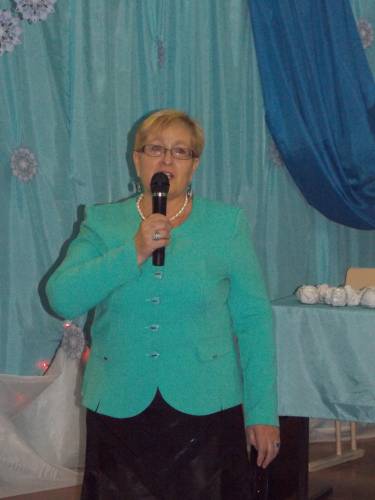 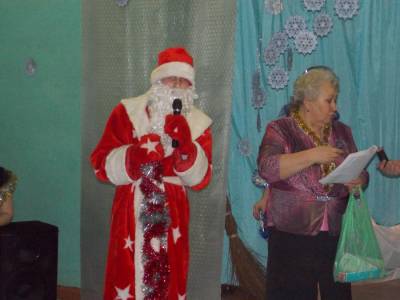 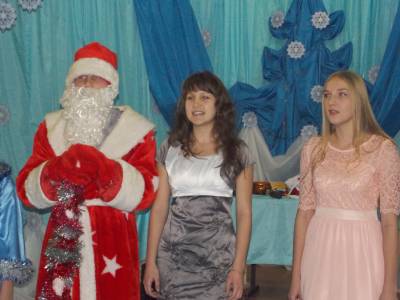 С Наступающими праздниками ребят поздравила директор школы Терещенко Татьяна АлексеевнаНа мероприятии было много конкурсов, выступлений, подарков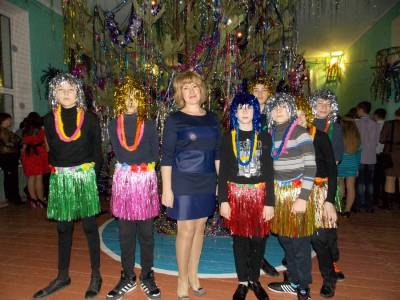 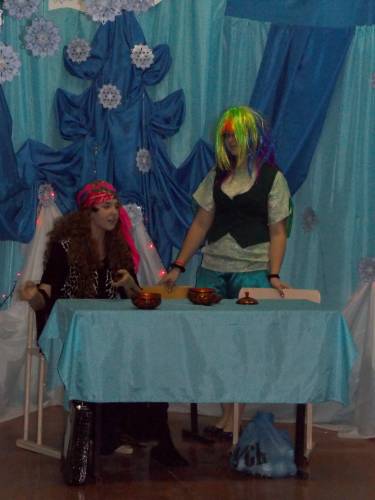 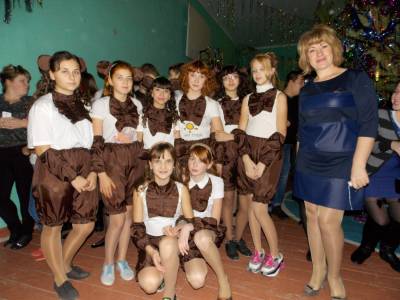 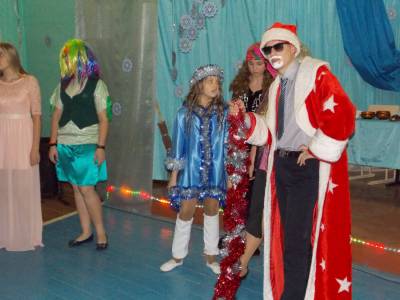 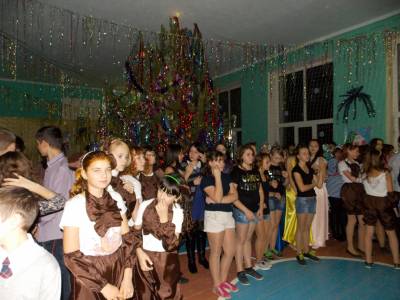 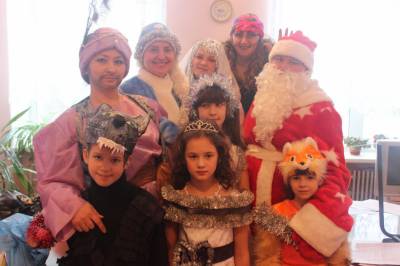 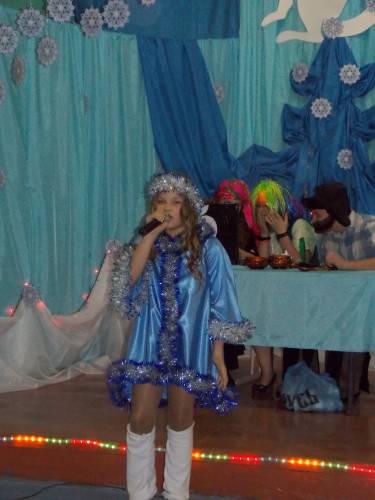 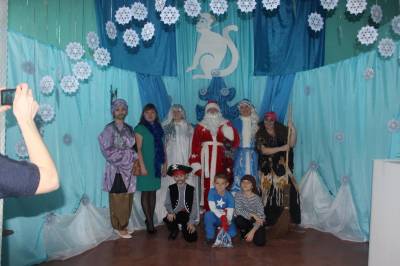 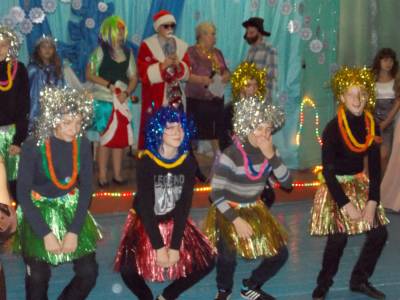 